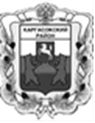 МУНИЦИПАЛЬНОЕ ОБРАЗОВАНИЕ «Каргасокский район»ТОМСКАЯ ОБЛАСТЬДУМА КАРГАСОКСКОГО РАЙОНА           В соответствии со ст.6 Регламента Думы Каргасокского района, заслушав предложения депутатов Думы Каргасокского района шестого созыва по  выдвижению  кандидатур на должность заместителя Председателя Думы Каргасокского района шестого созыва,Дума Каргасокского района РЕШИЛА:РЕШЕНИЕРЕШЕНИЕРЕШЕНИЕ03.11.2021                      № 87  с. Каргасокс. КаргасокО выдвижении и обсуждении кандидатур на должность заместителя Председателя Думы Каргасокского района шестого созыва         1.Внести в бюллетень для тайного голосования по избранию заместителя Председателя Думы Каргасокского района шестого созыва следующие кандидатуры:Бачиш Игорь НиколаевичСаломаха Ольга Анатольевна  Глава Каргасокского района						             А.П. Ащеулов